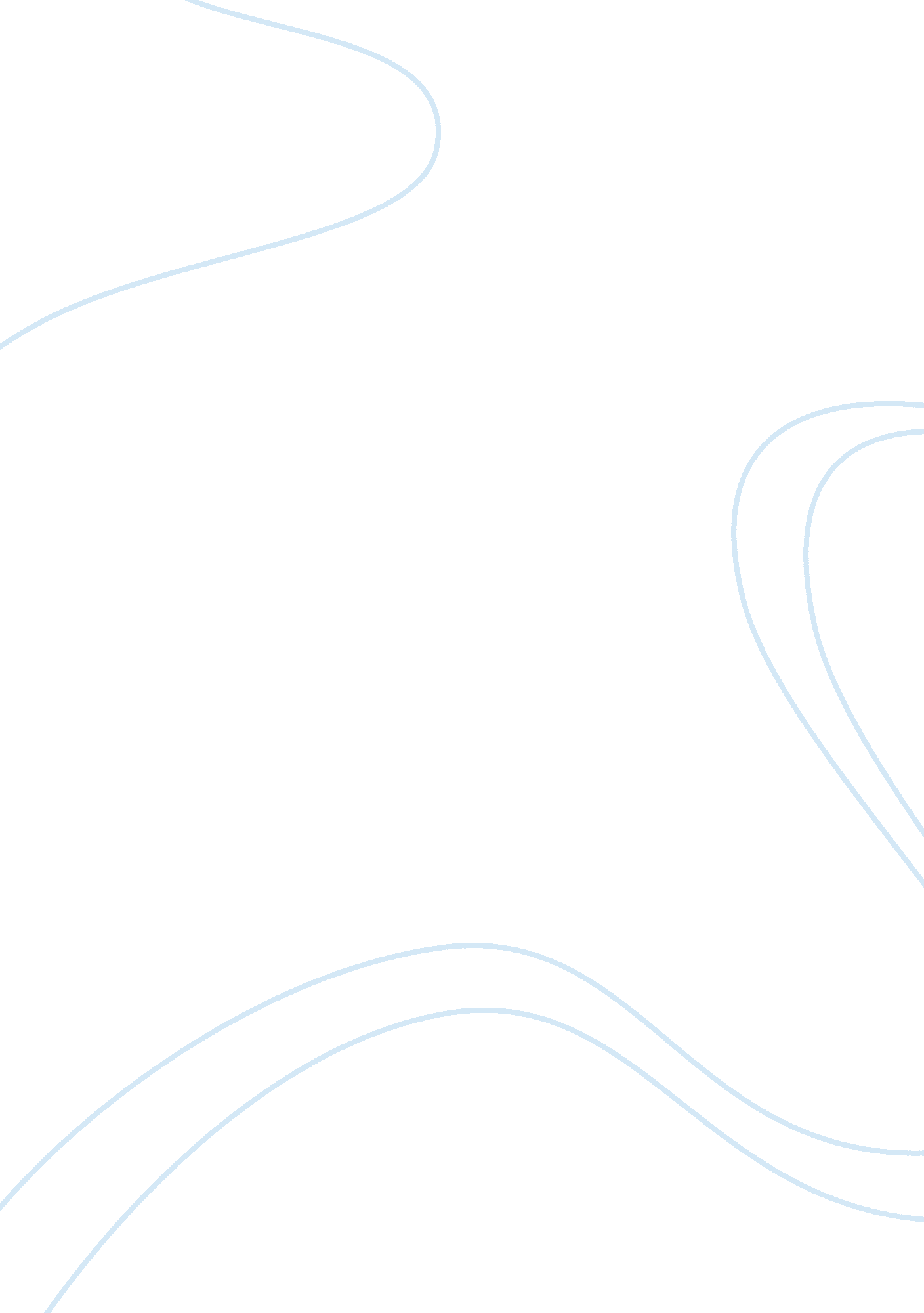 Why move to austin, texas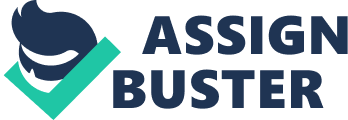 Why move to Austin, Texas? Goodbye high school, and welcome to the real world. You may have been spending a couple of years wondering what you’re going to do after high school. Were you going to go to college, or take a year off and work? We all know how teenagers think, their ready to move out and be on their own, do things that they want to do. Well why not try that somewhere else, New York? California? Why not Austin, Texas? Young adults around the ages 18 and 21 should move to Austin, live life on their own, and experience a place they have never seen before. Austin isn’t like any other place; these austinite’s do things their own unique way. Living on your own, and moving to a place you’ve never been before, is probably the hardest thing. You have to worry about getting a job, a place to live, school if that’s what you’re choosing to go there for, and meeting new people. Well I can tell you that Austin has all of that. Yes the saying “ Keep Austin Weird” might have you wondering, but trust me austinites know how to have a good time. The best fit for this age group on finding a place to live would be an apartment. Austin apartments are unique, and have different styles for different people. For the youngI believedowntown apartments are more home fitting, walking distance to places, and you get to know Austin more. But if you’re not into the city living, Austin does have some great apartments outside the city. You will still be close to the city, but also see more of Austin besides downtown. All of Austin’s apartments are very reasonable; I believe they are way cheaper then any other state. Compared to a $3, 000 apartment in California, apartments in Austin will the battle. With finding places to live you have to havemoneyto pay for it. The next best thing is finding theperfect job. Some people may say Austin is the worst place to find a job, but it really isn’t. At this age you’re not yet titled to have that office job, or be a business person just yet. So a small simple job will work, I know young adults don’t want to work at afast foodrestaurant, so I can help give you ideas of jobs in better places. If you’re choosing to live downtown, there are a lot of stores and restaurants on what Austin calls “ The Drag. ” There is the University Co-op, where all the austinites get their Texas Longhorn gear. Tyler’s is also a famous place in Austin. But if you’re looking for work outside the city, there are always basic stores like Best Buy, Whole Foods, stores in the mall etc. If you’re trying to get the Austin vibe, I recommend working down at the drag, you get to see all the “ weird Austin people,” and each day you could learn something knew from someone in Austin. “ If you're ever in Austin and want to see something pretty cool, check out the side of Sound Exchange on the corner of Guadalupe (" the Drag") and 21th street. There's a picture of the frog of innocence (" Hi, how are you? ") and a flying eyeball. ” (Johnston. P1) That is one thing Austin is known for. Austin has a unique way of introducing its self to people around the world. Just like the “ Keep Austin Weird” saying, the people are what make Austin a great place to live. You can walk down “ The Drag” and see ten people with Tyler’s shirts on, with Nike shorts, and Tom shoes and people that aren’t from Austin say “ What are they wearing? ” Or hearing “ OU Sucks! ” when were not even playing them that game. You can’t forget about “ TheMusicCapital,” Stevie Ray Vaughan made music here. Austin City Limits is one of the most popular events, people around the world come and play for this three day event. Also Marley Fest is another great event. The people in Austin make it fun to live here. You can go to California or New York and you can’t compare austinites to them, they have their own since of style and “ weirdness. ” “ This one of a kind place is known to be a laid back city that lives off of life, live music, and Longhorn football! The people of this city take great pride in who they are and where they live, that is one fact that’s stands above all the others. ” (Lu. P1) Austin is a great place for young adults, trying to live on their own. It’s friend andfamilycaring, and it’s like your living at your own home. 